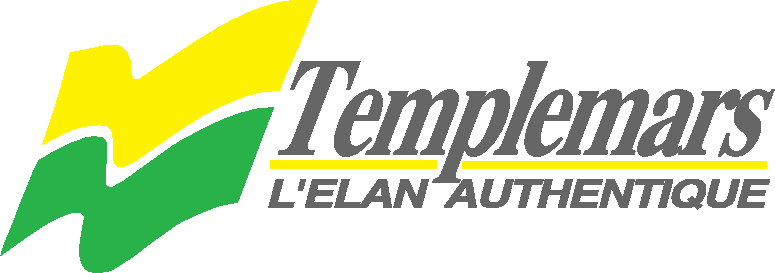 FORMULAIRE D’INSCRIPTION 2023 - 2024Registre nominatif du Plan d’Alerte et d’UrgencePour faciliter l’assistance des personnes vulnérables(Canicules, épidémies, risques exceptionnels climatiques, etc… )□ Je vis seul(e)□ Je vis en coupleNOM, Prénom :……………………………………………………Né(e) le :……………………………………… 
A :……………………………………………………Conjoint :Nom, Prénom : ………………………………………………….Né(e) le :……………………………………… 
A :……………………………………………………ADRESSE PRECISE (préciser l’étage, n° immeuble si besoin, code porte d’entrée portail) :…………………………………………………………………………………………………………………………………………………………………………………………………………………………Téléphone :………………………………………..Adresse Mail :………………………………Sollicite mon inscription sur le registre des personnes à contacter et à aider, en cas de déclenchement du plan d’alerte et d’urgence (plan canicule…) par la Préfecture, consécutif à une situation de risques exceptionnels, climatiques ou autres. □ En ma qualité de personne reconnue adulte handicapée et bénéficiant soit de l’AAH et/ou ACTP, PCH, invalidité…)□ En ma qualité de personne âgées de plus de 65 ansJe suis informé(e), que cette inscription est facultative et que ma radiation peut être effectuée à tout moment, sur simple demande de ma part au CCAS, du fait que ce registre nominatif n’est jamais clos. Médecin traitant à prévenir en cas d’urgence :Nom :…………………………Prénom :……………………
Adresse :…………………………………………………………………………………………………………Téléphone :……………………………………Enfants/Amis/Voisins/Personne de confiance à prévenir en cas d’urgence :Nom :……………………….Prénom :…………………….
Lien de parenté avec vous……………………Adresse :…………………………………………………………………………………………………………..
Téléphone :………………………………………Services, Associations ou infirmiers intervenants à votre domicile :Intitulé du service :……………………………………….
Adresse :………………………………………….………………………………………………………………..
Téléphone :………………………………………Nom et qualité de la tierce personne ayant effectué la demande (représentant légal, parent, voisin, médecin traitant, service…) ………………………………………………………………………….………………………………………………………………………………………………………………………Fait à :Le :	Signature :CCAS- Maison de l’accueil et de la solidarité – rue Edouard Watrelot – 59175 TEMPLEMARSTél : 03.20.16.09.59 Courriel :  ccas.templemars@orange.frToutes les données recueillies par ce formulaire sont facultatives. Elles font l’objet d’un traitement informatique uniquement destiné à aider les pouvoirs publics dans la mise en place d’un dispositif d’alerte ponctuelle au bénéfice de la population fragile et l’organisation des secours déclenchés en cas de nécessité.